МИНИСТЕРСТВО ПРОСВЕЩЕНИЯ РОССИЙСКОЙ ФЕДЕРАЦИИДепартамент образования Ярославской областиМуниципальное образование городской округ город Переславль-ЗалесскийМОУ СШ № 9                                                                                                                  РАБОЧАЯ ПРОГРАММА
                                                                                                                                        (ID)учебного предмета«Математика»для 1 класса начального общего образованияна 2022 - 2023 учебный годСоставитель: учитель начальных классовг. Переславль - Залесский 2022ПОЯСНИТЕЛЬНАЯ ЗАПИСКАРабочая программа по предмету «Математика» для обучающихся 1 класса составлена на основе Требований к результатам освоения основной образовательной программы начального общего образования, представленных в Федеральном государственном образовательном стандарте начального общего образования, а также Примерной программы воспитания.В начальной школе изучение математики имеет особое значение в развитии младшего школьника. Приобретённые им знания, опыт выполнения предметных и универсальных действий на математическом материале, первоначальное овладение математическим языком станут фундаментом обучения в основном звене школы, а также будут востребованы в жизни.Изучение математики в начальной школе направлено на достижение следующих образовательных, развивающих целей, а также целей воспитания:Освоение начальных математических знаний - понимание значения величин и способов их измерения; использование арифметических способов для разрешения сюжетных ситуаций; формирование умения решать учебные и практические задачи средствами математики; работа с алгоритмами выполнения арифметических действий. Формирование функциональной математической грамотности младшего школьника, которая характеризуется наличием у него опыта решения учебно-познавательных и учебно-практических задач, построенных на понимании и применении математических отношений («часть-целое», «больше-меньше», «равно-неравно», «порядок»), смысла арифметических действий, зависимостей (работа, движение, продолжительность события). Обеспечение математического развития младшего школьника - формирование способности к интеллектуальной деятельности, пространственного воображения, математической речи; умение строить рассуждения, выбирать аргументацию,  различать верные (истинные) и неверные (ложные) утверждения, вести поиск информации (примеров, оснований для упорядочения, вариантов и др.). Становление учебно-познавательных мотивов и интереса к изучению математики и умственному труду; важнейших качеств интеллектуальной деятельности: теоретического и пространственного мышления, воображения, математической речи, ориентировки в математических терминах и понятиях; прочных  навыков использования математических знаний в повседневной жизни.В основе конструирования содержания и отбора планируемых результатов лежат следующие ценности математики, коррелирующие со становлением личности младшего школьника:понимание математических отношений выступает средством познания закономерностей  существования   окружающего мира, фактов, процессов  и  явлений,  происходящих  в  природе и в обществе (хронология событий, протяжённость по времени, образование целого из частей, изменение формы, размера и т.д.); математические представления о числах, величинах, геометрических фигурах являются условием целостного восприятия творений природы и человека (памятники архитектуры, сокровища искусства и культуры, объекты природы); владение математическим языком, элементами алгоритмического мышления позволяет ученику совершенствовать коммуникативную деятельность (аргументировать свою точку зрения, строить логические цепочки рассуждений; опровергать или подтверждать истинность предположения).Младшие школьники проявляют интерес к математической сущности предметов и явлений окружающей жизни - возможности их измерить, определить величину, форму, выявить зависимости и  закономерности  их  расположения  во  времени  и в пространстве. Осознанию младшим школьником многих математических явлений помогает его тяга к моделированию, что облегчает освоение общего способа решения учебной задачи, а также работу с разными средствами информации, в том числе и графическими (таблица, диаграмма, схема).В начальной школе математические знания и умения применяются школьником при изучении других учебных предметов (количественные и пространственные характеристики, оценки, расчёты и прикидка, использование графических форм представления информации). Приобретённые учеником умения строить алгоритмы, выбирать рациональные способы устных и письменных арифметических вычислений, приёмы проверки правильности выполнения действий, а также различение, называние, изображение геометрических фигур, нахождение геометрических величин (длина, периметр, площадь) становятся показателями сформированной функциональной грамотности младшего школьника и предпосылкой успешного дальнейшего обучения в основном звене школы.На изучение математики в 1 классе отводится 4 часа в неделю, всего 132 часа.СОДЕРЖАНИЕ УЧЕБНОГО ПРЕДМЕТА Основное содержание обучения в программе представлено разделами: «Числа и величины», «Арифметические действия», «Текстовые задачи», «Пространственные отношения и геометрические фигуры», «Математическая информация».Числа и величиныЧисла от 1 до 9: различение, чтение, запись. Единица счёта. Десяток. Счёт предметов, запись результата цифрами. Число и цифра 0 при измерении, вычислении.Числа в пределах 20: чтение, запись, сравнение.  Однозначные и двузначные числа. Увеличение (уменьшение) числа на несколько единиц.Длина и её измерение. Единицы длины: сантиметр, дециметр; установление соотношения между ними.Арифметические действияСложение и вычитание чисел в пределах 20. Названия компонентов действий, результатов действий сложения, вычитания. Вычитание как действие, обратное сложению.Текстовые задачиТекстовая задача: структурные элементы, составление текстовой задачи по образцу. Зависимость между данными и искомой величиной в текстовой задаче. Решение задач в одно действие.Пространственные отношения и геометрические фигурыРасположение предметов и объектов на плоскости, в пространстве: слева/справа, сверху/снизу, между; установление пространственных отношений.Геометрические фигуры: распознавание круга, треугольника, прямоугольника, отрезка. Построение отрезка, квадрата, треугольника с помощью линейки на листе в клетку; измерение длины отрезка в сантиметрах.Математическая информацияСбор данных об объекте по образцу. Характеристики объекта, группы объектов (количество, форма, размер). Группировка объектов по заданному признаку.Закономерность в ряду заданных объектов: её обнаружение, продолжение ряда.Верные (истинные) и неверные (ложные) предложения, составленные относительно заданного набора математических объектов.Чтение таблицы (содержащей не более 4-х данных); извлечение данного из строки, столбца; внесение одного-двух данных в таблицу. Чтение рисунка, схемы с одним-двумя числовыми данными (значениями данных величин).Двух-трёхшаговые инструкции, связанные с вычислением, измерением длины, изображением геометрической фигуры.Универсальные учебные действия (пропедевтический уровень)Универсальные познавательные учебные действия:наблюдать математические объекты (числа, величины) в окружающем мире; обнаруживать общее и различное в записи арифметических действий; понимать назначение и необходимость использования величин в жизни; наблюдать действие измерительных приборов; сравнивать два объекта, два числа; распределять объекты на группы по заданному основанию; копировать изученные фигуры, рисовать от руки по собственному замыслу; приводить примеры чисел, геометрических фигур; вести порядковый и количественный счет (соблюдать последовательность).Работа с информацией:понимать, что математические явления могут быть представлены с помощью разных средств: текст, числовая запись, таблица, рисунок, схема; читать таблицу, извлекать информацию, представленную в табличной форме.Универсальные коммуникативные учебные действия:характеризовать (описывать) число, геометрическую фигуру, последовательность из нескольких чисел, записанных по порядку; комментировать ход сравнения двух объектов; описывать своими словами сюжетную ситуацию и математическое отношение, представленное в задаче; описывать положение предмета в пространстве различать и использовать математические знаки; строить предложения относительно заданного набора объектов.Универсальные регулятивные учебные действия:принимать учебную задачу, удерживать её в процессе деятельности;действовать в соответствии с предложенным образцом, инструкцией; проявлять интерес к проверке результатов решения учебной задачи, с помощью учителя устанавливать причину возникшей ошибки и трудности; проверять правильность вычисления с помощью другого приёма выполнения действия.Совместная деятельность:участвовать в парной работе с математическим материалом; выполнять правила совместной деятельности: договариваться, считаться с мнением партнёра, спокойно и мирно разрешать конфликты.ПЛАНИРУЕМЫЕ ОБРАЗОВАТЕЛЬНЫЕ РЕЗУЛЬТАТЫИзучение математики в 1 классе направлено на достижение обучающимися личностных, метапредметных и предметных результатов освоения учебного предмета.ЛИЧНОСТНЫЕ РЕЗУЛЬТАТЫВ результате изучения предмета «Математика» у обучающегося будут сформированы следующие личностные результаты:осознавать необходимость изучения математики для адаптации к жизненным ситуациям, для развития общей культуры человека; развития способности мыслить, рассуждать, выдвигать предположения и доказывать или опровергать их; применять правила совместной деятельности со сверстниками, проявлять способность договариваться, лидировать, следовать указаниям, осознавать личную ответственность и объективно оценивать свой вклад в общий результат;осваивать навыки организации безопасного поведения в информационной среде; применять математику для решения практических задач в повседневной жизни, в том числе при оказании помощи одноклассникам, детям младшего возраста, взрослым и пожилым людям; работать в ситуациях, расширяющих опыт применения математических отношений в реальной жизни, повышающих интерес к интеллектуальному труду и уверенность своих силах при решении поставленных задач, умение преодолевать трудности; оценивать практические и учебные ситуации с точки зрения возможности применения математики для рационального и эффективного решения учебных и жизненных проблем; оценивать свои успехи в изучении математики, намечать пути устранения трудностей; стремиться углублять свои математические знания и умения; пользоваться разнообразными информационными средствами для решения предложенных и самостоятельно выбранных учебных проблем, задач.МЕТАПРЕДМЕТНЫЕ РЕЗУЛЬТАТЫК концу обучения у обучающегося формируются следующие универсальные учебные действия.Универсальные  познавательные учебные действия:1)  Базовые логические действия:устанавливать связи и зависимости между математическими объектами (часть-целое; причина-следствие; протяжённость); применять базовые логические универсальные действия: сравнение, анализ, классификация (группировка), обобщение;приобретать практические графические и измерительные навыки для успешного решения учебных и житейских задач;представлять текстовую задачу, её решение в виде модели, схемы, арифметической записи, текста в соответствии с предложенной учебной проблемой.2)  Базовые исследовательские действия:проявлять способность ориентироваться в учебном материале разных разделов курса математики; понимать и адекватно использовать математическую терминологию: различать, характеризовать, использовать для решения учебных и практических задач; применять изученные методы познания (измерение, моделирование, перебор вариантов)3)  Работа с информацией:находить и использовать для решения учебных задач текстовую, графическую информацию в разных источниках информационной среды; читать, интерпретировать графически представленную информацию (схему, таблицу, диаграмму, другую модель); представлять информацию в заданной форме (дополнять таблицу, текст), формулировать утверждение по образцу, в соответствии с требованиями учебной задачи; принимать правила, безопасно использовать предлагаемые электронные средства и источники информации.Универсальные коммуникативные учебные действия:конструировать утверждения, проверять их истинность;строить логическое рассуждение;использовать текст задания для объяснения способа и хода решения математической задачи;формулировать ответ;комментировать процесс вычисления, построения, решения; объяснять полученный ответ с использованием изученной терминологии;в процессе диалогов по обсуждению изученного материала — задавать вопросы, высказывать суждения, оценивать выступления участников, приводить доказательства своей правоты, проявлять этику общения;создавать в соответствии с учебной задачей тексты разного вида - описание (например, геометрической фигуры), рассуждение (к примеру, при решении задачи), инструкция (например, измерение длины отрезка);ориентироваться в алгоритмах: воспроизводить, дополнять, исправлять деформированные;составлять по аналогии; . самостоятельно составлять тексты заданий, аналогичные типовым изученным.Универсальные регулятивные учебные действия:1)  Самоорганизация:планировать этапы предстоящей работы, определять последовательность учебных действий; выполнять правила безопасного использования электронных средств, предлагаемых в процессе обучения.2)  Самоконтроль:осуществлять контроль процесса и результата своей деятельности, объективно оценивать их; выбирать и при необходимости корректировать способы действий; находить ошибки в своей работе, устанавливать их причины, вести поиск путей преодоления ошибок.3)  Самооценка:предвидеть возможность возникновения трудностей и ошибок, предусматривать способы их предупреждения (формулирование вопросов, обращение к учебнику, дополнительным средствам обучения, в том числе электронным); оценивать рациональность своих действий, давать им качественную характеристику.Совместная деятельность:участвовать в совместной деятельности: распределять работу между членами группы (например, в случае решения задач, требующих перебора большого количества вариантов, приведения примеров и контрпримеров); согласовывать  мнения в ходе поиска доказательств, выбора рационального способа, анализа информации;осуществлять совместный контроль и оценку выполняемых действий, предвидеть возможность возникновения ошибок и трудностей, предусматривать пути их предупреждения.ПРЕДМЕТНЫЕ РЕЗУЛЬТАТЫК концу обучения в 1 классе обучающийся научится:читать, записывать, сравнивать,  упорядочивать  числа  от  0 до 20; пересчитывать различные объекты, устанавливать порядковый номер объекта; находить числа, большие/меньшие данного числа на заданное число; выполнять арифметические действия сложения и вычитания в пределах 20 (устно и письменно) без перехода через десяток; называть и различать компоненты действий сложения (слагаемые, сумма) и вычитания (уменьшаемое, вычитаемое, разность); решать текстовые задачи в одно действие на сложение и вычитание: выделять условие и требование (вопрос); сравнивать объекты по длине, устанавливая между ними соотношение длиннее/короче (выше/ниже, шире/уже); знать и использовать единицу длины — сантиметр; измерять длину отрезка, чертить отрезок заданной длины (в см); различать число и цифру; распознавать геометрические фигуры: круг, треугольник, прямоугольник (квадрат), отрезок; устанавливать между объектами соотношения: слева/справа, дальше/ближе, между, перед/за, над/под; распознавать верные (истинные) и неверные (ложные) утверждения относительно заданного набора объектов/предметов; группировать объекты по заданному признаку; находить и называть закономерности в ряду объектов повседневной жизни; различать строки и столбцы таблицы, вносить данное в таблицу, извлекать данное/данные из таблицы; сравнивать два объекта (числа, геометрические фигуры); распределять объекты на две группы по заданному основанию.ТЕМАТИЧЕСКОЕ ПЛАНИРОВАНИЕ РАССМОТРЕНО
методическим объединениемучителей начальных классов


Руководитель МО

___________Гордеева Т.Н.
Протокол №5

от 27.06.2022 г.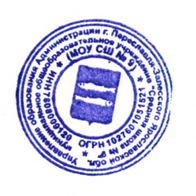 УТВЕРЖДЕНО
Директор МОУ СШ № 9
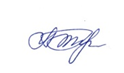 Л.Д. Бубнова  
Приказ № 58/03
29.06.2022 г.№
п/пНаименование разделов и тем программыКоличество часовКоличество часовКоличество часовДата изученияВиды деятельностиВиды, формы контроляЭлектронные (цифровые) образовательные ресурсы№
п/пНаименование разделов и тем программывсегоконтрольные работыпрактические работыДата изученияВиды деятельностиВиды, формы контроляЭлектронные (цифровые) образовательные ресурсыРаздел 1. ЧислаРаздел 1. ЧислаРаздел 1. ЧислаРаздел 1. ЧислаРаздел 1. ЧислаРаздел 1. ЧислаРаздел 1. ЧислаРаздел 1. ЧислаРаздел 1. Числа1.1.Числа от 1 до 9: различение, чтение, запись.201Укажите периодУстная работа: счёт единицами в разном порядке, чтение, упорядочение однозначных и двузначных чисел; счёт по 2, по 5;
Устный опрос;
Практическая работа;
Образовательный портал на базе интерактивной платформы УЧИ.РУ
https://uchi.ru/teachers/lk/main
https://yandex.ru/video/preview/?filmId=8544874550003072711&from=tabbar&parent-reqid=1656189089992982-13431196675761254192-sas6-5258-c9c-sas-l7-balancer-8080-BAL-9913&text=числа+от+1+до+9+различение+чтение+запись+образовательные+ресурсы
http://bi2o2t.ru/training/sub
1.2.Единица счёта. Десяток.201Укажите периодРабота в парах/ группах. Формулирование ответов на вопросы: «Сколько?», «Который по счёту?», «На сколько больше?», «На сколько меньше?», «Что получится, если увеличить/уменьшить количество на 1, на 2?» — по образцу и самостоятельно;
Устный опрос;
Практическая работа;
Образовательный портал на базе интерактивной платформы УЧИ.РУ
https://uchi.ru/teachers/lk/main
ttps://yandex.ru/video/preview/?text=единица%20счёта%20десяток%20презентация%201%20класс%20школа%20россии&path=yandex_search&parent-reqid=1656189247242088-7576185813382334067-sas6-5258-c9c-sas-l7-balancer-8080-BAL-6492&from_type=vast&f
1.3.Счёт предметов, запись результата цифрами.302Укажите периодЧтение и запись по образцу и самостоятельно групп чисел, геометрических фигур в заданном и самостоятельно установленном порядке;
Устный опрос;
Практическая работа;
Образовательный портал на базе интерактивной платформы УЧИ.РУ
https://uchi.ru/teachers/lk/main
http://bi2o2t.ru/training/add
1.4.Порядковый номер объекта при заданном порядке счёта.201Укажите периодСловесное описание группы предметов, ряда чисел;
Устный опрос;
Практическая работа;
Образовательный портал на базе интерактивной платформы УЧИ.РУ
https://uchi.ru/teachers/lk/main
https://infourok.ru/prezentaciya-po-matematike-na-temu-poryadkoviy-schyot-predmetov-klass-1220297.html
1.5.Сравнение чисел, сравнение групп предметов по количеству: больше, меньше, столько же.201Укажите периодЦифры; знаки сравнения, равенства, арифметических действий;
Устный опрос;
Практическая работа;
Образовательный портал на базе интерактивной платформы УЧИ.РУ
https://uchi.ru/teachers/lk/main
https://yandex.ru/video/preview/?family=yes&filmId=14960158519899801560&from=tabbar&parent-reqid=1656403320738094-16905217786240541382-vla1-3092-vla-l7-balancer-8080-BAL-58&text=%D1%81%D1%80%D0%B0%D0%B2%D0%BD%D0%B5%D0%BD%D0%B8%D0%B5+%D1%87%D0%B8%D1%81%D0%B5%D0%BB+%D1%81%D1%80%D0%B0%D0%B2%D0%BD%D0%B5%D0%BD%D0%B8%D0%B5+%D0%B3%D1%80%D1%83%D0%BF%D0%BF+%D0%BF%D1%80%D0%B5%D0%B4%D0%BC%D0%B5%D1%82%D0%BE%D0%B2+%D0%BF%D0%BE+%D0%BA%D0%BE%D0%BB%D0%B8%D1%87%D0%B5%D1%81%D1%82%D0%B2%D1%83+%D0%B1%D0%BE%D0%BB%D1%8C%D1%88%D0%B5+%D0%BC%D0%B5%D0%1.6.Число и цифра 0 при измерении, вычислении.201Укажите периодИгровые упражнения по различению количества предметов (зрительно, на слух, установлением соответствия), числа и цифры, представлению чисел словесно и письменно;
Моделирование учебных ситуаций, связанных с применением представлений о числе в практических ситуациях. Письмо цифр;
Устный опрос;
Практическая работа;
Образовательный портал на базе интерактивной платформы УЧИ.РУ
https://uchi.ru/teachers/lk/main
https://yandex.ru/video/preview/?text=%D0%A7%D0%B8%D1%81%D0%BB%D0%BE%20%D0%B8%20%D1%86%D0%B8%D1%84%D1%80%D0%B0%200%20%D0%BF%D1%80%D0%B8%20%D0%B8%D0%B7%D0%BC%D0%B5%D1%80%D0%B5%D0%BD%D0%B8%D0%B8%2C%20%D0%B2%D1%8B%D1%87%D0%B8%D1%81%D0%BB%D0%B5%D0%BD%D0%B8%D0%B8.&path=yandex_search&parent-reqid=1656403806387786-14974234336799828453-vla1-2050-vla-l7-balancer-8080-BAL-8537&from_type=vast&filmId=7529400046103274064
1.7.Числа в пределах 20: чтение, запись, сравнение.201Укажите периодЧтение и запись по образцу и самостоятельно групп чисел, геометрических фигур в заданном и самостоятельно установленном порядке;
Устный опрос;
Практическая работа;
Образовательный портал на базе интерактивной платформы УЧИ.РУ
https://uchi.ru/teachers/lk/main
https://yandex.ru/video/preview/?text=%D0%A7%D0%B8%D1%81%D0%BB%D0%BE%20%D0%B8%20%D1%86%D0%B8%D1%84%D1%80%D0%B0%200%20%D0%BF%D1%80%D0%B8%20%D0%B8%D0%B7%D0%BC%D0%B5%D1%80%D0%B5%D0%BD%D0%B8%D0%B8%2C%20%D0%B2%D1%8B%D1%87%D0%B8%D1%81%D0%BB%D0%B5%D0%BD%D0%B8%D0%B8.&path=yandex_search&parent-reqid=1656403806387786-14974234336799828453-vla1-2050-vla-l7-balancer-8080-BAL-8537&from_type=vast&filmId=7529400046103274064
1.8.Однозначные и двузначные числа.201Укажите периодПрактические работы по определению длин предложенных предметов с помощью заданной мерки, по определению длины в сантиметрах;
Устный опрос;
Практическая работа;
Образовательный портал на базе интерактивной платформы УЧИ.РУ
https://uchi.ru/teachers/lk/main
https://yandex.ru/video/preview/?text=%D0%BE%D0%B4%D0%BD%D0%BE%D0%B7%D0%BD%D0%B0%D1%87%D0%BD%D1%8B%D0%B5%20%D0%B8%20%D0%B4%D0%B2%D1%83%D0%B7%D0%BD%D0%B0%D1%87%D0%BD%D1%8B%D0%B5%20%D1%87%D0%B8%D1%81%D0%BB%D0%B0.1%20%D0%BA%D0%BB%D0%B0%D1%81%D1%81%20%D0%B2%D0%B8%D0%B4%D0%B5%D0%BE%D1%83%D1%80%D0%BE%D0%BA&path=yandex_search&parent-reqid=1656403923306486-13673622936120955457-vla1-4474-vla-l7-balancer-8080-BA1.9.Увеличение (уменьшение) числа на несколько единиц302Укажите периодОбсуждение: назначение знаков в математике, обобщение представлений;
Устный опрос;
Практическая работа;
Образовательный портал на базе интерактивной платформы УЧИ.РУ
https://uchi.ru/teachers/lk/main
https://yandex.ru/video/preview/?text=%D1%83%D0%B2%D0%B5%D0%BB%D0%B8%D1%87%D0%B5%D0%BD%D0%B8%D0%B5%20%D1%83%D0%BC%D0%B5%D0%BD%D1%8C%D1%88%D0%B5%D0%BD%D0%B8%D0%B5%20%D1%87%D0%B8%D1%81%D0%BB%D0%B0%20%D0%BD%D0%B0%20%D0%BD%D0%B5%D1%81%D0%BA%D0%BE%D0%BB%D1%8C%D0%BA%D0%BE%20%D0%B5%D0%B4%D0%B8%D0%BD%D0%B8%D1%86%201%20%D0%BA%D0%BB%D0%B0%D1%81%D1%81%20%D0%B2%D0%B8%D0%B4%D0%B5%D0%BE%D1%83%D1%80%D0%BE%D0%BA&path=yandex_search&parent-reqid=1656403995495878-18334308649608439959-sas6-5264-11c-sas-l7-balancer-8080-BAL-9870&from_type=vast&filmId=6410020349698671689
Итого по разделуИтого по разделу20Раздел 2. ВеличиныРаздел 2. ВеличиныРаздел 2. ВеличиныРаздел 2. ВеличиныРаздел 2. ВеличиныРаздел 2. ВеличиныРаздел 2. ВеличиныРаздел 2. ВеличиныРаздел 2. Величины2.1.Длина и её измерение с помощью заданной мерки.201Укажите периодЗнакомство с приборами для измерения величин;
Линейка как простейший инструмент измерения длины;
Устный опрос;
Практическая работа;
Образовательный портал на базе интерактивной платформы УЧИ.РУ
https://uchi.ru/teachers/lk/main2.2.Сравнение без измерения: выше — ниже, шире — уже, длиннее — короче, старше — моложе, тяжелее — легче.201Укажите периодНаблюдение действия измерительных приборов;
Понимание назначения и необходимости использования величин в жизни;
Устный опрос;
Практическая работа;
Образовательный портал на базе интерактивной платформы УЧИ.РУ
https://uchi.ru/teachers/lk/main
https://www.youtube.com/watch?v=HM4TrWc-mm02.3.Единицы длины: сантиметр, дециметр; установление соотношения между ними.302Укажите периодИспользование линейки для измерения длины отрезка;
Коллективная работа по различению и сравнению величин;
Устный опрос;
Практическая работа;
Образовательный портал на базе интерактивной платформы УЧИ.РУ
https://uchi.ru/teachers/lk/main
https://resh.edu.ru/subject/lesson/5189/conspect/310039/Итого по разделуИтого по разделу7Раздел 3. Арифметические действияРаздел 3. Арифметические действияРаздел 3. Арифметические действияРаздел 3. Арифметические действияРаздел 3. Арифметические действияРаздел 3. Арифметические действияРаздел 3. Арифметические действияРаздел 3. Арифметические действияРаздел 3. Арифметические действия3.1.Сложение и вычитание чисел в пределах 20.502Укажите периодПрактическая работа с числовым выражением: запись, чтение, приведение примера (с помощью учителя или по образцу), иллюстрирующего смысл арифметического действия;
Устный опрос;
Практическая работа;
Образовательный портал на базе интерактивной платформы УЧИ.РУ
https://uchi.ru/teachers/lk/main3.2.Названия компонентов действий, результатов действий сложения, вычитания. Знаки сложения и вычитания, названия компонентов действия. Таблица сложения. Переместительное свойство сложения.502Укажите периодОбсуждение приёмов сложения, вычитания: нахождение значения суммы и разности на основе состава числа, с использованием числовой ленты, по частям и др.;
Пропедевтика исследовательской работы: перестановка слагаемых при сложении (обсуждение практических и учебных ситуаций);
Устный опрос;
Практическая работа;
Образовательный портал на базе интерактивной платформы УЧИ.РУ
https://uchi.ru/teachers/lk/main
http://nsc.1september.ru/urok3.3.Вычитание как действие, обратное сложению.502Укажите периодОбсуждение приёмов сложения, вычитания: нахождение значения суммы и разности на основе состава числа, с использованием числовой ленты, по частям и др.;
Использование разных способов подсчёта суммы и разности, использование переместительного свойства при нахождении суммы;
Устный опрос;
Практическая работа;
Образовательный портал на базе интерактивной платформы УЧИ.РУ
https://uchi.ru/teachers/lk/main
https://www.youtube.com/watch?v=jZCD6hnvhUM3.4.Неизвестное слагаемое.502Укажите периодИспользование разных способов подсчёта суммы и разности, использование переместительного свойства при нахождении суммы;
Моделирование. Иллюстрация с помощью предметной модели переместительного свойства сложения, способа нахождения неизвестного слагаемого. Под руководством педагога выполнение счёта с использованием заданной единицы счёта;
Устный опрос;
Практическая работа;
Образовательный портал на базе интерактивной платформы УЧИ.РУ
https://uchi.ru/teachers/lk/main
https://www.youtube.com/watch?v=jZCD6hnvhUM3.5.Сложение одинаковых слагаемых. Счёт по 2, по  3, по 5.502Укажите периодПрактическая работа с числовым выражением: запись, чтение, приведение примера (с помощью учителя или по образцу), иллюстрирующего смысл арифметического действия;
Обсуждение приёмов сложения, вычитания: нахождение значения суммы и разности на основе состава числа, с использованием числовой ленты, по частям и др.;
Устный опрос;
Практическая работа;
Образовательный портал на базе интерактивной платформы УЧИ.РУ
https://uchi.ru/teachers/lk/main
https://resh.edu.ru/subject/lesson/4058/main/188101/3.6.Прибавление и вычитание нуля.502Укажите периодМоделирование. Иллюстрация с помощью предметной модели переместительного свойства сложения, способа нахождения неизвестного слагаемого. Под руководством педагога выполнение счёта с использованием заданной единицы счёта;
Работа в парах/группах: проверка правильности вычисления с использованием раздаточного материала, линейки, модели действия, по образцу; обнаружение общего и различного в записи арифметических действий, одного и того же действия с разными числами;
Устный опрос;
Практическая работа;
Образовательный портал на базе интерактивной платформы УЧИ.РУ
https://uchi.ru/teachers/lk/main
https://resh.edu.ru/subject/lesson/5088/main/305516/3.7.Сложение и вычитание чисел без перехода и с  переходом через десяток.502Укажите периодУчебный диалог: «Сравнение практических (житейских) ситуаций, требующих записи одного и того же арифметического действия, разных арифметических действий»;
Обсуждение приёмов сложения, вычитания: нахождение значения суммы и разности на основе состава числа, с использованием числовой ленты, по частям и др.;
Устный опрос;
Практическая работа;
Образовательный портал на базе интерактивной платформы УЧИ.РУ
https://uchi.ru/teachers/lk/main
http://nsc.1september.ru/urok3.8.Вычисление суммы, разности трёх чисел.502Укажите периодУчебный диалог: «Сравнение практических (житейских) ситуаций, требующих записи одного и того же арифметического действия, разных арифметических действий»;
Дидактические игры и упражнения, связанные с выбором, составлением сумм, разностей с заданным результатом действия; сравнением значений числовых выражений (без вычислений), по результату действия;
Устный опрос;
Практическая работа;
Образовательный портал на базе интерактивной платформы УЧИ.РУ
https://uchi.ru/teachers/lk/main
ttps://www.youtube.com/watch?v=eDzzEQiDfUkИтого по разделуИтого по разделу40Раздел 4. Текстовые задачиРаздел 4. Текстовые задачиРаздел 4. Текстовые задачиРаздел 4. Текстовые задачиРаздел 4. Текстовые задачиРаздел 4. Текстовые задачиРаздел 4. Текстовые задачиРаздел 4. Текстовые задачиРаздел 4. Текстовые задачи4.1.Текстовая задача: структурные элементы, составление текстовой задачи по  образцу.301Укажите периодКоллективное обсуждение: анализ реальной ситуации, представленной с помощью рисунка, иллюстрации, текста, таблицы, схемы (описание ситуации, что известно, что не известно; условие задачи, вопрос задачи);
Устный опрос;
Практическая работа;
Образовательный портал на базе интерактивной платформы УЧИ.РУ
https://uchi.ru/teachers/lk/main
https://www.youtube.com/watch?v=jZCD6hnvhUM4.2.Зависимость между данными и искомой величиной в текстовой задаче.300Укажите периодОбобщение представлений о текстовых задачах, решаемых с помощью действий сложения и вычитания («на сколько больше/меньше», «сколько всего», «сколь-ко осталось»). Различение текста и текстовой задачи, представленного в текстовой задаче;
Соотнесение текста задачи и её модели;
Устный опрос;
Образовательный портал на базе интерактивной платформы УЧИ.РУ
https://uchi.ru/teachers/lk/main
https://resh.edu.ru/subject/lesson/4058/main/188101/4.3.Выбор и запись арифметического действия для получения ответа на вопрос.301Укажите периодСоотнесение текста задачи и её модели;
Устный опрос;
Практическая работа;
Образовательный портал на базе интерактивной платформы УЧИ.РУ
https://uchi.ru/teachers/lk/main
https://resh.edu.ru/subject/lesson/5088/main/305516/4.4.Текстовая сюжетная задача в одно действие: запись решения, ответа задачи.302Укажите периодОбобщение представлений о текстовых задачах, решаемых с помощью действий сложения и вычитания («на сколько больше/меньше», «сколько всего», «сколь-ко осталось»). Различение текста и текстовой задачи, представленного в текстовой задаче;
Соотнесение текста задачи и её модели;
Устный опрос;
Практическая работа;
Образовательный портал на базе интерактивной платформы УЧИ.РУ
https://uchi.ru/teachers/lk/main
http://nsc.1september.ru/urok4.5.Обнаружение недостающего элемента задачи, дополнение текста задачи числовыми данными (по  иллюстрации, смыслу задачи, её решению).402Укажите периодОбобщение представлений о текстовых задачах, решаемых с помощью действий сложения и вычитания («на сколько больше/меньше», «сколько всего», «сколь-ко осталось»). Различение текста и текстовой задачи, представленного в текстовой задаче;
Соотнесение текста задачи и её модели;
Моделирование: описание словами и с помощью предметной модели сюжетной ситуации и математическогоотношения. Иллюстрация практической ситуации с использованием счётного материала. Решение текстовой задачи с помощью раздаточного материала. Объяснение выбора арифметического действия для решения, иллюстрация хода решения, выполнения действия на модели;
Устный опрос;
Практическая работа;
Образовательный портал на базе интерактивной платформы УЧИ.РУ
https://uchi.ru/teachers/lk/main
https://www.youtube.com/watch?v=eDzzEQiDfUkИтого по разделуИтого по разделу16Раздел 5. Пространственные отношения и  геометрические фигурыРаздел 5. Пространственные отношения и  геометрические фигурыРаздел 5. Пространственные отношения и  геометрические фигурыРаздел 5. Пространственные отношения и  геометрические фигурыРаздел 5. Пространственные отношения и  геометрические фигурыРаздел 5. Пространственные отношения и  геометрические фигурыРаздел 5. Пространственные отношения и  геометрические фигурыРаздел 5. Пространственные отношения и  геометрические фигурыРаздел 5. Пространственные отношения и  геометрические фигуры5.1.Расположение предметов и  объектов на плоскости, в  пространстве: слева/справа, сверху/снизу, между; установление пространственных отношений.401Укажите периодРаспознавание и называние известных геометрических фигур, обнаружение в окружающем мире их моделей;
Игровые упражнения: «Угадай фигуру по описанию», «Расположи фигуры в заданном порядке», «Найди модели фигур в классе» и т. п.;
Устный опрос;
Практическая работа;
Образовательный портал на базе интерактивной платформы УЧИ.РУ
https://uchi.ru/teachers/lk/main
https://www.youtube.com/watch?v=jZCD6hnvhUM5.2.Распознавание объекта и его отражения.200Укажите периодИгровые упражнения: «Угадай фигуру по описанию», «Расположи фигуры в заданном порядке», «Найди модели фигур в классе» и т. п.;
Составление пар: объект и его отражение;
Устный опрос;
Образовательный портал на базе интерактивной платформы УЧИ.РУ
https://uchi.ru/teachers/lk/main
https://resh.edu.ru/subject/lesson/4058/main/188101/5.3.Геометрические фигуры: распознавание круга, треугольника, прямоугольника, отрезка.402Укажите периодПрактическая деятельность: графические и измерительные действия в работе с карандашом и линейкой: копирование, рисование фигур по инструкции;
Анализ изображения (узора, геометрической фигуры), называние элементов узора, геометрической фигуры;
Устный опрос;
Практическая работа;
Образовательный портал на базе интерактивной платформы УЧИ.РУ
https://uchi.ru/teachers/lk/main
http://nsc.1september.ru/urok5.4.Построение отрезка, квадрата, треугольника с помощью линейки; измерение длины отрезка в сантиметрах.412Укажите периодТворческие задания: узоры и орнаменты. Составление инструкции изображения узора, линии (по клеткам);
Практические работы: измерение длины отрезка, ломаной, длины стороны квадрата, сторон прямоугольника. Комментирование хода и результата работы; установление соответствия результата и поставленного вопроса;
Устный опрос;
Контрольная работа;
Практическая работа;
Образовательный портал на базе интерактивной платформы УЧИ.РУ
https://uchi.ru/teachers/lk/main
https://resh.edu.ru/subject/lesson/5088/main/305516/5.5.Длина стороны прямоугольника, квадрата, треугольника.302Укажите периодПрактические работы: измерение длины отрезка, ломаной, длины стороны квадрата, сторон прямоугольника. Комментирование хода и результата работы; установление соответствия результата и поставленного вопроса;
Учебный диалог: обсуждение свойств геометрических фигур (прямоугольника и др.); сравнение геометрических фигур (по форме, размеру); сравнение отрезков по длине;
Устный опрос;
Практическая работа;
Образовательный портал на базе интерактивной платформы УЧИ.РУ
https://uchi.ru/teachers/lk/main
https://www.youtube.com/watch?v=eDzzEQiDfUk5.6.Изображение прямоугольника, квадрата, треугольника.301Укажите периодОриентировка в пространстве и на плоскости (классной доски, листа бумаги, страницы учебника и т. д.). Установление направления, прокладывание маршрута;
Предметное моделирование заданной фигуры из различных материалов (бумаги, палочек, трубочек, проволоки и пр.), составление из других геометрических фигур;
Устный опрос;
Практическая работа;
Образовательный портал на базе интерактивной платформы УЧИ.РУ
https://uchi.ru/teachers/lk/main
ttps://www.youtube.com/watch?v=jZCD6hnvhUMИтого по разделуИтого по разделу20Раздел 6. Математическая информацияРаздел 6. Математическая информацияРаздел 6. Математическая информацияРаздел 6. Математическая информацияРаздел 6. Математическая информацияРаздел 6. Математическая информацияРаздел 6. Математическая информацияРаздел 6. Математическая информацияРаздел 6. Математическая информация6.1.Сбор данных об объекте по  образцу. Характеристики объекта, группы объектов (количество, форма, размер); выбор предметов по образцу (по  заданным признакам).200Укажите периодКоллективное наблюдение: распознавание в окружающем мире ситуаций, которые целесообразно сформулировать на языке математики и решить математическими средствами;
Наблюдение за числами в окружающем мире, описание словами наблюдаемых фактов, закономерностей;
Устный опрос;
Образовательный портал на базе интерактивной платформы УЧИ.РУ
https://uchi.ru/teachers/lk/main
https://resh.edu.ru/subject/lesson/4058/main/188101/6.2.Группировка объектов по  заданному признаку.201Укажите периодНаблюдение за числами в окружающем мире, описание словами наблюдаемых фактов, закономерностей;
Ориентировка в книге, на странице учебника, использование изученных терминов для описания положениярисунка, числа, задания и пр. на странице, на листе бумаги;
Устный опрос;
Практическая работа;
Образовательный портал на базе интерактивной платформы УЧИ.РУ
https://uchi.ru/teachers/lk/main
http://nsc.1september.ru/urok6.3.Закономерность в ряду заданных объектов: её  обнаружение, продолжение ряда.200Укажите периодОриентировка в книге, на странице учебника, использование изученных терминов для описания положениярисунка, числа, задания и пр. на странице, на листе бумаги;
Работа с наглядностью — рисунками, содержащими математическую информацию. Формулирование вопросов и ответов по рисунку (иллюстрации, модели). Упорядочение математических объектов с опорой на рисунок, сюжетную ситуацию и пр.;
Устный опрос;
Образовательный портал на базе интерактивной платформы УЧИ.РУ
https://uchi.ru/teachers/lk/main
https://www.youtube.com/watch?v=eDzzEQiDfUk6.4.Верные (истинные) и  неверные (ложные) предложения, составленные относительно заданного набора математических объектов.200Укажите периодРабота с наглядностью — рисунками, содержащими математическую информацию. Формулирование вопросов и ответов по рисунку (иллюстрации, модели). Упорядочение математических объектов с опорой на рисунок, сюжетную ситуацию и пр.;
Дифференцированное задание: составление предложений, характеризующих положение одного предмета относительно другого. Моделирование отношения («больше», «меньше», «равно»), переместительное свойство сложения;
Знакомство с логической конструкцией «Если … , то …».Верно или неверно: формулирование и проверка предложения;
Устный опрос;
Образовательный портал на базе интерактивной платформы УЧИ.РУ
https://uchi.ru/teachers/lk/main
https://resh.edu.ru/subject/lesson/5088/main/305516/6.5.Чтение таблицы (содержащей не более четырёх данных); извлечение данного из  строки, столбца; внесение одного-двух данных в таблицу201Укажите периодОриентировка в книге, на странице учебника, использование изученных терминов для описания положениярисунка, числа, задания и пр. на странице, на листе бумаги;
Работа с наглядностью — рисунками, содержащими математическую информацию. Формулирование вопросов и ответов по рисунку (иллюстрации, модели). Упорядочение математических объектов с опорой на рисунок, сюжетную ситуацию и пр.;
Устный опрос;
Практическая работа;
Образовательный портал на базе интерактивной платформы УЧИ.РУ
https://uchi.ru/teachers/lk/main
https://www.youtube.com/watch?v=jZCD6hnvhUM6.6.Чтение рисунка, схемы 1—2 числовыми данными (значениями данных величин).200Укажите периодДифференцированное задание: составление предложений, характеризующих положение одного предмета относительно другого. Моделирование отношения («больше», «меньше», «равно»), переместительное свойство сложения;
Работа в парах/группах: поиск общих свойств групп предметов (цвет, форма, величина, количество, назначение и др.). Таблица как способ представления информации, полученной из повседневной жизни (расписания, чеки, меню и т.д.);
Устный опрос;
Образовательный портал на базе интерактивной платформы УЧИ.РУ
https://uchi.ru/teachers/lk/main
https://resh.edu.ru/subject/lesson/4058/main/188101/6.7.Выполнение 1—3-шаговых инструкций, связанных с вычислениями, измерением длины, построением геометрических фигур.310Укажите периодОриентировка в книге, на странице учебника, использование изученных терминов для описания положениярисунка, числа, задания и пр. на странице, на листе бумаги;
Работа с наглядностью — рисунками, содержащими математическую информацию. Формулирование вопросов и ответов по рисунку (иллюстрации, модели). Упорядочение математических объектов с опорой на рисунок, сюжетную ситуацию и пр.;
;
Контрольная работа;
Практическая работа;
Образовательный портал на базе интерактивной платформы УЧИ.РУ
https://uchi.ru/teachers/lk/main
https://www.youtube.com/watch?v=jZCD6hnvhUMИтого по разделу:Итого по разделу:15Резервное времяРезервное время14ОБЩЕЕ КОЛИЧЕСТВО ЧАСОВ ПО ПРОГРАММЕОБЩЕЕ КОЛИЧЕСТВО ЧАСОВ ПО ПРОГРАММЕ132247